Jungle Serpentijn Jaspis (Oneindige stroom/overvloed)Jungle Serpentijn Jaspis is een nieuwgevonden steen uit Pakistan die daar zo genoemd is. Deze aardende steen zegt: “Wij zijn een lang, goed bewaard geheim. Wij zijn een steen van oneindige stroom uit een onuitputtelijke bron. Deze energie is lang verborgen gebleven, zodat het spel uitgespeeld kon worden, maar nu is het weer tijd dat deze helende energie weer gevoeld mag worden.” De steen neemt je mee terug naar een ver verleden, ze zijn bedolven geweest onder vele lagen en zijn nu naar boven gekomen om hun unieke energie uit te stralen. Ze willen uitreiken, laten vertakkende, uitdijende energie voelen, net zoals bomen hebben, fysiek laat deze Serpentijn Jaspis de longen en het hart voelen. De energie gaat heel ver terug, over het land Pakistan is heel veel gelopen, er waren handelsroutes, er zijn heel veel nationaliteiten, volkeren geweest die energie hebben uitgewisseld. Ook Jezus is daar geweest. Heel lang geleden bevatte het land een weelderige natuur, met een volle energie. Nu is het een land met meer woestijn, dor, waar onrust heerst en maar weinig te halen is, behalve mineralen, waar er nog heel veel van in de aarde zitten. Het is ongelijk verdeeld in Pakistan, er zijn hele rijke en hele arme mensen. Dat spiegelt hoe het nu op de gehele aarde is, het verschil tussen arm en rijk. Een handjevol rijke mensen zijn aan de macht, bezitten bijna al het geld, spiegelen de energetische armoede op het moment. De steen laat een energie van roven en beduvelen voelen, die is ontstaan door onbalans. Maar dit hoeft niet meer, er mag weer balans komen, vandaar dat deze steen nu boven de aarde is gekomen. Jungle Serpentijn Jaspis maakt mensen bewust van wat er gaande is en helpt deze energie te keren. De energie van de steen heeft te maken met hoe we met de aarde omgaan en deze uitputten, de disbalans die er heerst. Het is een steen van verandering, gebaseerd op eerlijkheid en gelijkheid voor alles en iedereen. Op een nieuwe manier gaan zakendoen, gaan leven met elkaar. Oneerlijkheid is niet meer nodig, er is genoeg voor iedereen. Onderdrukking, angst voor tekort, angst om niet te voldoen helpt deze steen te keren. Jungle Serpentijn Jaspis zet je in een andere mindset, om niet meer in tekorten denken. De steen heeft een heel groot veld, een energie dat er genoeg is, de energie van een onuitputtelijke bron, die je diep van binnen laat voelen dat er overvloed is, dat er zuurstof is voor iedereen. Dit is een hele goede steen voor veel mannen, omdat deze in hun genen een grote verantwoording voelen voor hun familie. Veel mannen hebben het gevoel dat ze zorg moeten dragen, hebben veel angsten in zich dat ze tekortschieten. Door deze angsten werd geen middel geschuwd, maar dat is niet meer nodig. Deze steen die verbonden is met het hart helpt vastgezette angsten loslaten, laat vertrouwen groeien. We kunnen deze oude energie nu loslaten en gaan leven vanuit vertrouwen en overvloed. Zo creëren we met zijn allen een liefdevolle aarde, vol overvloed voor al haar bewoners.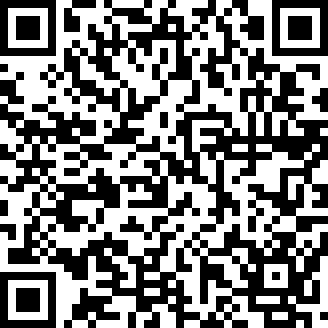 www.lichtpuntjekristallen.nlJungle Serpentijn Jaspis (Oneindige stroom/overvloed)Jungle Serpentijn Jaspis is een nieuwgevonden steen uit Pakistan die daar zo genoemd is. Deze aardende steen zegt: “Wij zijn een lang, goed bewaard geheim. Wij zijn een steen van oneindige stroom uit een onuitputtelijke bron. Deze energie is lang verborgen gebleven, zodat het spel uitgespeeld kon worden, maar nu is het weer tijd dat deze helende energie weer gevoeld mag worden.” De steen neemt je mee terug naar een ver verleden, ze zijn bedolven geweest onder vele lagen en zijn nu naar boven gekomen om hun unieke energie uit te stralen. Ze willen uitreiken, laten vertakkende, uitdijende energie voelen, net zoals bomen hebben, fysiek laat deze Serpentijn Jaspis de longen en het hart voelen. De energie gaat heel ver terug, over het land Pakistan is heel veel gelopen, er waren handelsroutes, er zijn heel veel nationaliteiten, volkeren geweest die energie hebben uitgewisseld. Ook Jezus is daar geweest. Heel lang geleden bevatte het land een weelderige natuur, met een volle energie. Nu is het een land met meer woestijn, dor, waar onrust heerst en maar weinig te halen is, behalve mineralen, waar er nog heel veel van in de aarde zitten. Het is ongelijk verdeeld in Pakistan, er zijn hele rijke en hele arme mensen. Dat spiegelt hoe het nu op de gehele aarde is, het verschil tussen arm en rijk. Een handjevol rijke mensen zijn aan de macht, bezitten bijna al het geld, spiegelen de energetische armoede op het moment. De steen laat een energie van roven en beduvelen voelen, die is ontstaan door onbalans. Maar dit hoeft niet meer, er mag weer balans komen, vandaar dat deze steen nu boven de aarde is gekomen. Jungle Serpentijn Jaspis maakt mensen bewust van wat er gaande is en helpt deze energie te keren. De energie van de steen heeft te maken met hoe we met de aarde omgaan en deze uitputten, de disbalans die er heerst. Het is een steen van verandering, gebaseerd op eerlijkheid en gelijkheid voor alles en iedereen. Op een nieuwe manier gaan zakendoen, gaan leven met elkaar. Oneerlijkheid is niet meer nodig, er is genoeg voor iedereen. Onderdrukking, angst voor tekort, angst om niet te voldoen helpt deze steen te keren. Jungle Serpentijn Jaspis zet je in een andere mindset, om niet meer in tekorten denken. De steen heeft een heel groot veld, een energie dat er genoeg is, de energie van een onuitputtelijke bron, die je diep van binnen laat voelen dat er overvloed is, dat er zuurstof is voor iedereen. Dit is een hele goede steen voor veel mannen, omdat deze in hun genen een grote verantwoording voelen voor hun familie. Veel mannen hebben het gevoel dat ze zorg moeten dragen, hebben veel angsten in zich dat ze tekortschieten. Door deze angsten werd geen middel geschuwd, maar dat is niet meer nodig. Deze steen die verbonden is met het hart helpt vastgezette angsten loslaten, laat vertrouwen groeien. We kunnen deze oude energie nu loslaten en gaan leven vanuit vertrouwen en overvloed. Zo creëren we met zijn allen een liefdevolle aarde, vol overvloed voor al haar bewoners.www.lichtpuntjekristallen.nl